KATA PENGANTAR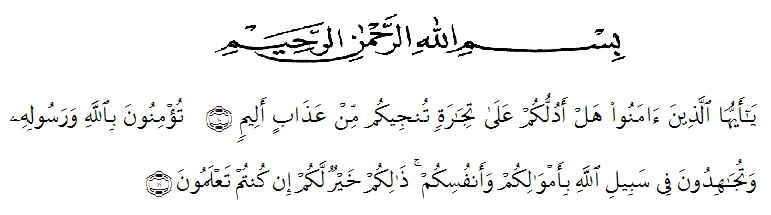 Artinya : “ Hai orang-orang yang beriman, suka kah kamu aku tunjukkan suatu perniagaan yang dapat menyelamatkanmu dari azab yang pedih? (10), (yaitu) kamu beriman kepada Allah dan RasulNya dan berjihad di jalan Allah dengan harta dan jiwamu. Itulah yang lebih baik bagimu, jika kamu mengetahui (11) (As-Shaff ayat 10-11) ”..Segala puji bagi Allah, apapun yang tercipta di alam semesta ini adalah rahmat-Nya. Shalawat serta salam semoga Allah memberikan karunia-Nya dan syafaat-Nya kepada Nabi Besar Muhammad SAW, beserta seluruh keluarga dan sahabatnya.	Puji dan syukur penulis sampaikan kepada Allah SWT atas berkat rahmat dan karunia-Nya penulis dapat menyelesaikan skripsi penelitian ini dengan baik. Adapunjudul penelitian ini yaitu “PENDEKATANSAINTIFIKMENGGUNAKAN MODELDISCOVERY LEARNING UNTUKMENINGKATKAN HASIL BELAJAR SISWA PADA MATA PELAJARAN PPKn KELAS X SMK NEGERI 1 GALANG T.A 2018/2019”.	Penulis skripsi penelitian ini dimaksudkan untuk memenuhi salah satu syarat tingkat S1 bagi mahasiswa/mahasiswi program studi Pendidikan Pancasila dan Kewarganegeraan Universitas Muslim NusantaraAl-Washliyah Medan.	Peneliti menyadari banyak kekurangan baik dari segi isi, susunan maupun tata bahasa yang digunakan. Untuk itu, peneliti mohon kritik dan saran yang membangun demi sempurnanya skripsi ini. Besar harapan peneliti semoga skripsi ini dapat bermanfaat bagi dunia pendidikan. Dalam kesempatan ini penulis ingin mengucapkan terimakasih yang sebesar-besarnya kepada pihak yang telah membantu penulis khususnya kepada:Bapak H. Hardi Mulyono, SE., M.AP., selaku Rektor Universitas Muslim Nusantara Al-Washliyah Medan dan para pembantu Rektor.Bapak Drs. Mhd. Ayyub Lubis, M.Pd., Ph.D., selaku Dekan Fakultas Keguruan dan Ilmu Pendidikan Universitas Muslim Nusantara Al-Washliyah Medan.Ibunda Dra. Hj. Disna Anum Siregar, M.Si., selaku Ketua Jurusan Program Studi Pendidikan Pancasila dan Kewarganegaraan dan sebagai Dosen pemimbing I peneliti, yang telah banyak membimbing dan membantu selesainya penelitian ini di Universitas Muslim Nusantara Al-Washliyah Medan.Bapak Drs. Samsul Bahri, M.Si, selaku Dosen Pembimbing II yang telah memberikan bimbingan dan arahan sehingga penulis dapat menyelesaikan skripsi ini.Bapak/Ibu Dosen Fakultas Keguruan dan Ilmu Pendidikan Universitas Muslim Nusantara Al-Washliyah Medan, yang telah banyak memberikan ilmu dan pengetahuan kepada penulis selama mengikuti bangku perkuliahan.Kepada Dekan Fakultas Keguruan dan Ilmu Pendidikan Universitas Muslim Nusantara AL-Washliyah yang telah memberikan izin kepada penulis untuk mengadakan penelitian dalam penyusun skripsi ini.Terimakasih kepada Bapak Kepala Sekolah Tiopan Saragih S.Pd, dan guru PPKn Ibu Rianta Tumiur Sormin, S.Pd beserta Staf yang ada di SMK Negeri 1 Galang yang telah memberikan izin dan membantu penulis selama penelitian dalam pengumpulan data.Teristimewa untuk kedua orangtua penulis yaitu Ayahanda M. Safi’i dan Ibunda Syahrizat yang telah mendukung dan mendoakan Ananda dalam mengerjakan skripsi ini. Berkat doa, kerja keras dan dukungan merekalah Ananda dapat berdiri tegak sampai saat ini. Terimakasih atas waktu yang selalu ayahanda dan Ibunda berikan untuk Ananda, terimakasih untuk kasih sayang yang selalu diberikan, terimakasih telah mendengar, memberikan, membantu Ananda dalam segala hal. Semoga Ayah dan Ibu selalu di berikan kesehatan agar Ananda bisa membalas semuanya dan menaikan drajat kalian.Terimakasih kepada keluarga besar penulis yang saling membantu dan menyemangati penulis untuk menyelesaikan tugas akhir ini.Dan juga buat sahabat Khoirun Nissa Wargani, Dina Gita Wati, Pegy Prastika Devy Br Pane, Puspa Hadi Ningrum, Milla Ardila, Afriza Br Purba, Tuti Alawiyah Hasibuan dan seluruh mahasiswa/i PPKn angkatan tahun 2014 yang berusaha untuk saling membantu dan menyemangati, sampai tidak ada kata lelah untuk menyelesaikan tugas akhir ini, serta tidak lupa juga penulis ucapkan banyak terimakasih untuk orang yang selalu memberikan dukungan, bantuan, serta arahan ke pada penulis yaitu Dwi Aprianda selaku orang yang penulis sayangi sehingga terselesaikannya tugas akhir ini.Demikian prakata dari peneliti untuk pembaca pada umumnya, kritikan dan saran yang membangun semangat peneliti harapkan demi perbaikan penyusunan skripsi ini di masa yang akan datang. Akhirnya peneliti berharap agar skripsi ini nantinya bermanfaat bagi pembaca dan para pendidik khususnya untuk peneliti sendiri.					       Medan,            	2018					       Penulis,						Nurul Liza Amini						NPM : 141354005